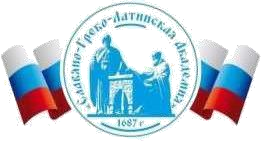 Автономная Некоммерческая Организация Высшего Образования«Славяно-Греко-Латинская Академия»РАБОЧАЯ ПРОГРАММА ДИСЦИПЛИНЫ   Б1.О.10 Введение в специальность Москва, 2022 г.ОП ВО разработана: Руководитель образовательной программы  -  И.о. декана, зав.кафедрой, канд. экон. наук, доцент Смирнова Ольга Олеговна, д-р экон. наук, профессор Парахина В.Н. СОГЛАСОВАНО: Гайденко 	Владимир 	Васильевич, 	генеральный 	директор, 	 	ООО «МЕДИАГРУППА» Протокол заседания Учебно-методической комиссии от «22» апреля 2022 г. протокол № 5 1. Цель и задачи освоения дисциплины Цель освоения дисциплины «Введение в специальность» заключается в формировании у студентов, обучающихся по направлению подготовки 38.03.02  Менеджмент, общепрофессиональных  компетенций (ОПК-5). Задачи дисциплины «Введение в специальность»: раскрыть основные требования, предъявляемые к современному менеджеру, его основные задачи и роли при управлении организациями; показать особенности подготовки менеджеров по направленности (профилю) подготовки «Управление бизнесом» в АНОВО СГЛА; раскрыть содержание образовательной программы, реализуемой вузом по направлению подготовки 38.03.02 Менеджмент; раскрыть организацию и технологию обучения в университете; сформировать цели индивидуальной и профессиональной деятельности студентов; ознакомить с видами, требованиями к содержанию и написанию самостоятельных работ студентов. Место дисциплины в структуре образовательной программы    Дисциплина «Введение в специальность» относится к дисциплинам обязательной части.Перечень планируемых результатов обучения по дисциплине, соотнесённых с планируемыми результатами освоения образовательной программыОбъем учебной дисциплины и формы контроля * * Дисциплина предусматривает применение электронного обучения, дистанционных образовательных технологий  5. Содержание дисциплины, структурированное по темам (разделам) с указанием количества часов и видов занятий6.    Фонд оценочных средств по дисциплинеФонд оценочных средств (ФОС) по дисциплине базируется на перечне осваиваемых компетенций с указанием индикаторов их достижения. ФОС обеспечивает объективный контроль достижения запланированных результатов обучения по дисциплине.  ФОС включает в себя:  описание показателей и критериев оценивания компетенций на различных этапах их формирования, описание шкал оценивания; методические материалы, определяющие процедуры оценивания знаний, умений, навыков и (или) опыта деятельности, характеризующих этапы формирования компетенций; типовые контрольные задания и иные материалы, необходимые для оценки знаний, умений и уровня овладения формируемыми компетенциями в процессе освоения дисциплины.  ФОС является приложением к данной программе дисциплины. 7. 	Методические указания для обучающихся по освоению дисциплиныПриступая к работе, каждый студент должен принимать во внимание следующие положения. Дисциплина построена по тематическому принципу, каждая тема представляет собой логически завершенный раздел. Лекционный материал посвящен рассмотрению ключевых, базовых положений курсов и разъяснению учебных заданий, выносимых на самостоятельную работу студентов. Практические занятия проводятся с целью закрепления усвоенной информации, приобретения навыков ее применения при решении практических задач в соответствующей предметной области. Самостоятельная работа студентов направлена на самостоятельное изучение дополнительного материала, подготовку к практическим занятиям, а также выполнения всех видов самостоятельной работы. Для успешного освоения дисциплины, необходимо выполнить все виды самостоятельной работы, используя рекомендуемые источники информации. Учебно-методическое и информационное обеспечение дисциплины8.1. Перечень основной и дополнительной литературы, необходимой для освоения дисциплины8.1.1. Перечень основной литературы: 1. Рябикова, Н. Е. Персональный менеджмент Электронный ресурс / Рябикова Н. Е. : учебное пособие для обучающихся по образовательной программе высшего образования по направлению подготовки 38.03.02 менеджмент. - Оренбург : ОГУ, 2019. - 138 с. - Рекомендовано ученым советом федерального государственного бюджетного образовательного учреждения высшего образования «Оренбургский государственный университет» для обучающихся по образовательной программе высшего образования по направлению подготовки 38.03.02 Менеджмент. - ISBN 978-5-7410-2372-3, экземпляров неограничено. 8.1.2. Перечень дополнительной литературы: Алексеевский, В. С. Введение в специальность «Менеджмент организации» / В.С. Алексеевский ; Э.М. Коротков. - Москва : Юнити-Дана, 2012. - 160 с. - (Профессиональный учебник: Менеджмент). - ISBN 5-238-00700-0, экземпляров неограничено.            Багдасарьян, И. С. Формирование коммуникативной компетентности менеджера : психолого-педагогические аспекты / И.С. Багдасарьян ; Г.В. Дудкина. - Красноярск : Сибирский федеральный университет, 2012. - 128 с. - ISBN 978-5-7638-2686-9, экземпляров неограничено. 3. Бондаренко, В. В. Менеджмент организации. Введение в специальность : учеб. пособие для вузов / В. В. Бондаренко, В. А. Юдина, О. Ф. Алехина. - Москва : КноРус, 2013. - 231, [1] с. : ил., табл. ; 21 см. - (Бакалавриат). - Гриф: Доп. УМО. - Библиогр.: с. 194-200. - Прил.: с. 201-232. - ISBN 978-5-406-00070-0, экземпляров неограничено. Введение в специальность : Модуль 1 : технологии обучения в вузе. - Пенза : ПензГТУ, 2014. - 204 с., экземпляров неограничено. Пудич, В.С. Введение в специальность менеджмент Электронный ресурс : учебное пособие / В.С. Пудич. - Введение в специальность менеджмент,2018-09-01. - Москва : ЮНИТИ-ДАНА, 2015. - 323 c. - Книга находится в базовой версии ЭБС IPRbooks. - ISBN 5-238-00585-7, экземпляров неограничено. 8.2. Перечень учебно-методического обеспечения самостоятельной работы обучающихся по дисциплине1. Методические указания по выполнению практических  работ по дисциплине «Введение в специальность» для студентов направления подготовки 38.03.02 «Менеджмент» - [Электронная версия]  Методические указания для обучающихся по организации и проведению самостоятельной работы по дисциплине «Введение в специальность» для студентов направления подготовки 38.03.02 «Менеджмент» - [Электронная версия]  Методические указания по выполнению курсовой работы по дисциплине «Введение в специальность» для студентов  направления подготовки 38.03.02 «Менеджмент» - [Электронная версия] 8.3. Перечень ресурсов информационно-телекоммуникационной сети «Интернет», необходимых для освоения дисциплины:http://ecsocman.hse.ru/ (Сайт федерального портала «Экономика. Социология. Менеджмент»).   http:// www.edu.ru  (Сайт федерального портала «Российское образование»).  http://fcior.edu.ru/ (Сайт федерального центра информационно-образовательных ресурсов). http://www.elitarium.ru/management/samomenedzhment/page/3 — литература по самоменеджменту http://www.timesaver.ru/articles/s166.php — материалы по тайм-менеджменту http://de.ifmo.ru/bk_netra/page.php?tutindex=3&index=1 – электронный учебник по менеджменту http://www.ippnou.ru/article/menedgment — портал института проблем предпринимательства. Большое количество статей по различным направлениям и проблемам менеджмента. http://www.aup.ru/books -электронные книги по различным вопросам менеджмента http://www. book.ru   (Электронно-библиотечная система «BOOK.RU») Перечень информационных технологий, используемых при осуществлении образовательного процесса по дисциплине, включая перечень программного обеспечения и информационных справочных системПри чтении лекций используется компьютерная техника, демонстрации мультимедийных материалов. На семинарских занятиях студенты представляют презентации, подготовленные ими в часы самостоятельной работы. Информационные справочные системы: Информационно-справочные и информационно-правовые системы, используемые при изучении дисциплины: Профессиональная база данных Росстата	// Режим доступа: http://www.gks.ru/wps/wcm/connect/rosstat_main/rosstat/ru/statistics/databases Информационная справочная система КонсультантПлюс. // Режим доступа:  http://www.consultant.ru Информационная справочная система ГАРАНТ.РУ // Режим доступа:   http://www.garant.ru/ Федеральный образовательный портал «Экономика Социология Менеджмент» - // Режим доступа: http://ecsocman.hse.ru Программное обеспечение 1. 	Microsoft Office Standard 2013. Базовый пакет программ Microsoft Office (Word, Excel, PowerPoint).  Описание материально-технической базы, необходимой для осуществления образовательного процесса по дисциплинеОсобенности освоения дисциплины  лицами с ограниченными возможностями здоровьяОбучающимся с ограниченными возможностями здоровья предоставляются специальные учебники, учебные пособия и дидактические материалы, специальные технические средства обучения коллективного и индивидуального пользования, услуги ассистента (помощника), оказывающего обучающимся необходимую техническую помощь, а также услуги сурдопереводчиков и тифлосурдопереводчиков. Освоение дисциплины  обучающимися с ограниченными возможностями здоровья может быть организовано совместно с другими обучающимися, а так же в отдельных группах. Освоение дисциплины  обучающимися с ограниченными возможностями здоровья осуществляется с учетом особенностей психофизического развития, индивидуальных возможностей и состояния здоровья. В целях доступности получения высшего образования по образовательной программе лицами с ограниченными возможностями здоровья при освоении дисциплины  обеспечивается: 1) для лиц с ограниченными возможностями здоровья по зрению: присутствие ассистента, оказывающий студенту необходимую техническую помощь с учетом индивидуальных особенностей (помогает занять рабочее место, передвигаться, прочитать и оформить задание, в том числе, записывая под диктовку), письменные задания, а также инструкции о порядке их выполнения оформляются увеличенным шрифтом, специальные учебники, учебные пособия и дидактические материалы (имеющие крупный шрифт или аудиофайлы), индивидуальное равномерное освещение не менее 300 люкс, при необходимости студенту для выполнения задания предоставляется увеличивающее устройство; 2) для лиц с ограниченными возможностями здоровья по слуху: присутствие ассистента, оказывающий студенту необходимую техническую помощь с учетом индивидуальных особенностей (помогает занять рабочее место, передвигаться, прочитать и оформить задание, в том числе, записывая под диктовку), обеспечивается наличие звукоусиливающей аппаратуры коллективного пользования, при необходимости обучающемуся предоставляется звукоусиливающая аппаратура индивидуального пользования; обеспечивается надлежащими звуковыми средствами воспроизведения информации; 3) для лиц с ограниченными возможностями здоровья, имеющих нарушения опорно-двигательного аппарата (в том числе с тяжелыми нарушениями двигательных функций верхних конечностей или отсутствием верхних конечностей): - письменные задания выполняются на компьютере со специализированным программным обеспечением или надиктовываются ассистенту; - по желанию студента задания могут выполняться в устной форме. 12. Особенности реализации дисциплины с применением дистанционных образовательных технологий и электронного обученияСогласно части 1 статьи 16 Федерального закона от 29 декабря 2012 г. № 273-ФЗ «Об образовании в Российской Федерации» под электронным обучением понимается организация образовательной деятельности с применением содержащейся в базах данных и используемой при реализации образовательных программ информации и обеспечивающих ее обработку информационных технологий, технических средств, а также информационно-телекоммуникационных сетей, обеспечивающих передачу по линиям связи указанной информации, взаимодействие обучающихся и педагогических работников. Под дистанционными образовательными технологиями понимаются образовательные технологии, реализуемые в основном с применением информационно-телекоммуникационных сетей при опосредованном (на расстоянии) взаимодействии обучающихся и педагогических работников. Реализация дисциплины может быть осуществлена с применением дистанционных образовательных технологий и электронного обучения полностью или частично. Компоненты УМК дисциплины (рабочая программа дисциплины, оценочные и методические материалы, формы аттестации), реализуемой с применением дистанционных образовательных технологий и электронного обучения, содержат указание на их использование.  При организации образовательной деятельности с применением дистанционных образовательных технологий и электронного обучения могут предусматриваться асинхронный и синхронный способы осуществления взаимодействия участников образовательных отношений посредством информационно-телекоммуникационной сети «Интернет». При применении дистанционных образовательных технологий и электронного обучения в расписании по дисциплине указываются: способы осуществления взаимодействия участников образовательных отношений посредством информационно-телекоммуникационной сети «Интернет» (ВКСвидеоконференцсвязь, ЭТ – электронное тестирование); ссылки на электронную информационно-образовательную среду, на образовательные платформы и ресурсы иных организаций, к которым предоставляется открытый доступ через информационно-телекоммуникационную сеть «Интернет»; для синхронного обучения - время проведения онлайн-занятий и преподаватели; для асинхронного обучения - авторы онлайн-курсов.  При организации промежуточной аттестации с применением дистанционных образовательных технологий и электронного обучения используются Методические рекомендации по применению технических средств, обеспечивающих объективность результатов при проведении промежуточной и государственной итоговой аттестации по образовательным программам высшего образования - программам бакалавриата, программам специалитета и программам магистратуры с применением дистанционных образовательных технологий (Письмо Минобрнаки России от 07.12.2020 г. № МН19/1573-АН "О направлении методических рекомендаций"). Реализация дисциплины с применением электронного обучения и дистанционных образовательных технологий осуществляется с использованием электронной информационно-образовательной среды, к которой обеспечен доступ обучающихся через информационно-телекоммуникационную сеть «Интернет», или с использованием ресурсов иных организаций, в том числе платформ, предоставляющих сервисы для проведения видеоконференций, онлайн-встреч и дистанционного обучения (Bigbluebutton, Microsoft Teams, а также с использованием возможностей социальных сетей для осуществления коммуникации обучающихся и преподавателей. Учебно-методическое обеспечение дисциплины, реализуемой с применением электронного обучения и дистанционных образовательных технологий, включает представленные в электронном виде рабочую программу, учебно-методические пособия или курс лекций, методические указания к выполнению различных видов учебной деятельности обучающихся, предусмотренных дисциплиной, и прочие учебно-методические материалы, размещенные в информационно-образовательной среде. СОГЛАСОВАНОДиректор Института _______________________,кандидат философских наук_______________________Одобрено:Решением Ученого Советаот «22» апреля 2022 г.протокол № 5УТВЕРЖДАЮРектор АНО ВО «СГЛА»_______________ Храмешин С.Н.Направление подготовки38.03.02 МенеджментНаправленность (профиль)Управление бизнесомКафедрамеждународных отношений и социально-экономических наукФорма обученияГод начала обученияОчная2022Реализуется в семестре1, курс 1Код,формулировка компетенцииКод,формулировка индикатораПланируемые результаты обучения по дисциплине, характеризующие этапы формирования компетенций,индикаторовОПК-5Способен использовать при решении профессиональных задач современные информационные технологии и программные средства, включая управление крупными массивами данных и их интеллектуальный анализИД-1 ОПК-5   способен использовать информационные технологии и программные средства, включая управление крупными массивами данных и их интеллектуальный анализ при принятии управленческих решений  в профессиональной сфере Основываясь на знаниях  в области менеджмента и экономики, использует навыки решения профессиональных задач с применением современных информационных технологий и программных средств Объем занятий: 5 з.е. 135 астр. ч.ОФО,в астр. часахКонтактная работа 40,5 Лекции/ из них практическая подготовка 13,5/- Лабораторных работ/ из них практическая подготовка - Практические занятия/ из них практическая подготовка 27/3 Самостоятельная работа 54 Формы контроля Экзамен      40,5 Курсовая работа №Раздел (тема) дисциплиныРеализуемыекомпетенции,индикаторыКонтактная работа обучающихся с Преподавателем/из них в форме практической подготовки,часовКонтактная работа обучающихся с Преподавателем/из них в форме практической подготовки,часовКонтактная работа обучающихся с Преподавателем/из них в форме практической подготовки,часовСамостоя тельная работа, часов№Раздел (тема) дисциплиныРеализуемыекомпетенции,индикаторыЛекцииПрактическиезанятияЛабораторные работыСамостоя тельная работа, часов1 семестр1 семестр1 семестр1 семестр1 семестр1 семестр1 семестр1 семестр1 Менеджер как субъект управления 1. Сущность профессии «менеджер»  2. Профессионально-деловые качества менеджера  Основные типы профессии управленца (менеджера организации)  Мотивация поступления: профессиональное образование  Мотивация поступления: служебная карьера Мотивация поступления: личностное развитие ИД-1 ОПК-5 1.5 3/1.5 6 2 Федеральный государственный образовательный стандарт по направлению «Менеджмент», его содержание, основные положения и требования Понятие «Федеральный государственный образовательный стандарт»  Содержание ФГОС ВО по направлению подготовки «Менеджмент»  Структура федерального государственного образовательного стандарта  Особенности образовательных стандартов третьего поколения ИД-1 ОПК-5 1.5 3 6 3 Содержание и структура учебного плана подготовки менеджеров по направлению 38.03.02 «Менеджмент» 1. Структура учебного плана подготовки менеджеров по циклам и содержанию  2. Виды послевузовского образования: повышение квалификации, переквалификация, получение высшего образования  Формы получения профессионального образования: очная, очно-заочная (вечерняя), заочная, экстернат Понятие дистанционного обучения и его основные принципы ИД-1 ОПК-5 1.5 1.5 6 4 Организация образовательного процесса в АНОВО СГЛАОрганизация обучения студентов в Академии Функции и организационная структура университета Кафедры-центр обучения студентов  Права и обязанности студентов  Учебный распорядок, статус ИД-1 ОПК-5 1.5 1.5 6 5 Классификация основных форм учебной работы в ВУЗе. Виды аттестаций Основные формы учебного процесса: лекция, практическое занятие, семинар, консультация  Характеристика основных видов практик и их особенности: учебная, производственная  Виды самостоятельной учебной работы студентов  4. Виды аттестации обучающихся ИД-1 ОПК-5 1.5 3 6 6 Научно – исследовательская и воспитательная работа со студентами Основные направления НИР в ВУЗе  Виды и формы участия студентов в научно-исследовательской работе  Требования к уровню и содержанию научно-исследовательских студенческих работ  Особенности подготовки докладов и публичных выступлений студентов на конференциях  5. Показатели эффективности НИРС ИД-1 ОПК-5 1.5 9 6 7 Социальные аспекты управленческой деятельности 1. Понятие социальной ответственности менеджмента 2. Понятие этики управления  3. Показатели этичности поведения и способы их повышения  4. Принципы делового общения ИД-1 ОПК-5 1.5 3/1.5 6 8 Цели индивидуальной и профессиональной деятельности 1. Миссия организации и цели менеджмента  2. Постановка профессиональных целей как основа жизненного успеха  3. Методы поиска и формирование жизненных целей ИД-1 ОПК-5 1.5 1.5 6 9 Оценка деятельности и деловая карьера 1. Оценка квалификации и деятельности работников: критерии, методы, периодичность осуществления, результаты, анализ  Аттестация персонала  Служебно-профессиональное продвижение работников  Деловая карьера и ее разновидности ИД-1 ОПК-5 1.5 1.5 6 ИТОГО за 1 семестр13,527/354ИТОГО13,527/354Лекции Учебная аудитория для проведения учебных занятий, оснащенная мультимедийным оборудованием и техническими средствами обучения. Практические занятия Учебная аудитория для проведения учебных занятий, оснащенная мультимедийным оборудованием и техническими средствами обучения. Самостоятельная работа Помещение для самостоятельной работы обучающихся оснащенное компьютерной техникой с возможностью подключения к сети Интернет и возможностью доступа к электронной информационно-образовательной среде. Практическая подготовка Осуществляется в структурных подразделениях и (или) в организациях, осуществляющих деятельность по профилю соответствующей образовательной программы, в том числе ее структурным подразделении. 